How to Import a Testbank into Moodle from a PublisherTestbanks from publishers can usually be imported using one of the following methods:Method 1:Use this method if your testbank is labeled as a Blackboard testbank, or is a .zip file.Click the Admin gear, click the chevron for Question Bank, then click Import.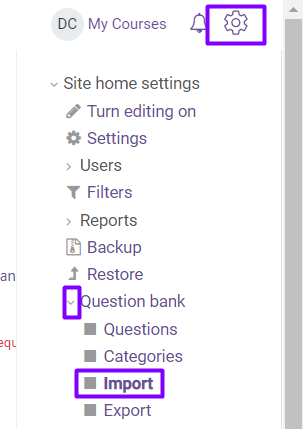 For File Format, select Blackboard.Under Import questions from file, click Choose a file...Note: if your zip file has individual zipped chapters, you may need to import each zipped chapter individually.Click Upload File, then Browse, select your file and click Open.Click Upload this File.Click Import. You will see the message "importing (#of) questions from file”, with a list of the questions. Click Continue. Your question bank will open.Method 2:Use this method if your testbank is labeled as a Moodle testbank, or is an .xml file.Click the Admin gear, click the chevron for Question Bank, then click Import.For File Format, select Moodle XML format.Under Import questions from file, click Choose a file...Click Upload File, then Browse, select your file and click Open.Click Upload this File.Click Import. You will see the message "importing (#of) questions from file”, with a list of the questions. Click Continue. Your question bank will open.